6. Не потакать, но понять.Нельзя позволять ребёнку есть  что попало и в каком угодно количестве (например, неограниченные дозы варенья    или мороженого). Не должно быть пищевых принуждений, но должны быть пищевые запреты, особенно при диатезах и аллергиях. Соблюдение всех прочих "не" избавит вас от множества дополнительных проблем.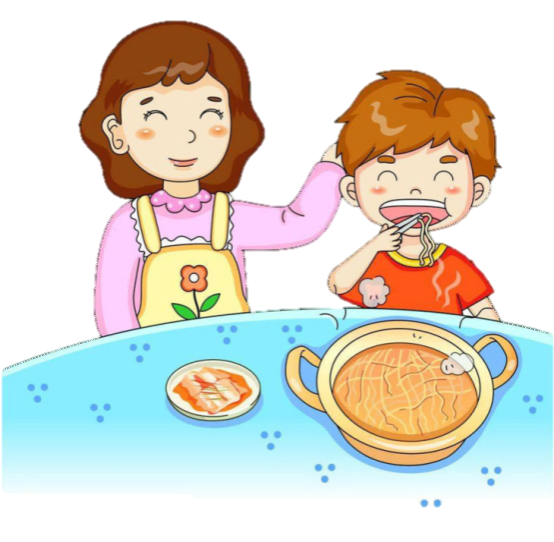 1. Не принуждать.Поймём и запомним: пищевое насилие - одно из самых страшных насилий над организмом и личностью, вред и физический и психический. Если ребёнок не хочет есть - значит, ему в данный момент есть  не нужно! Если не хочет есть только чего-то определенного, - значит, не нужно именно этого! Никаких принуждений в еде! Никакого "откармливания"! Ребёнок не сельскохозяйственное животное! Отсутствие аппетита при болезни есть знак, что организм нуждается во внутренней очистке, сам хочет поголодать, и в этом случае голос инстинкта вернее любого врачебного предписания.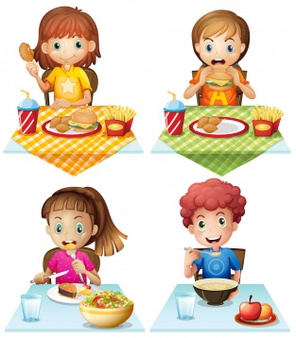 7. Не тревожиться и не тревожить.Никакой тревоги, никакого  беспокойства по поводу того,   поел ли ребёнок вовремя и сколько.     Следите только за качеством пищи.   Не приставать, не спрашивать:   "Ты поел? Хочешь есть?"   Пусть попросит, пусть потребует     сам, когда захочет, так будет     правильно - так, только так!    Если ребёнок постарше, то вы     можете сообщить ему, что завтрак,     обед или ужин готов, предложить     поесть - все, более ничего.   Еда перед тобой: ешь, если хочешь.(из книги В. Леви "Нестандартный ребёнок")2. Не навязывать.Насилие в мягкой форме: уговоры, убеждения, настойчивые повторения,  предложения. Прекратить - и никогда больше!3. Не ублажать.Еда - не средство добиться послушания и не средство наслаждения; еда - средство жить. Здоровое удовольствие от еды, конечно, необходимо, но оно должно происходить только от здорового аппетита. Вашими конфетками вы добьётесь только избалованности и извращения вкуса, равно как и нарушения обмена веществ.Для вас, родители!   КАК НЕ НАДО       КОРМИТЬ       РЕБЕНКА.   СЕМЬ ВЕЛИКИХ    И    ОБЯЗАТЕЛЬНЫХ    "НЕ"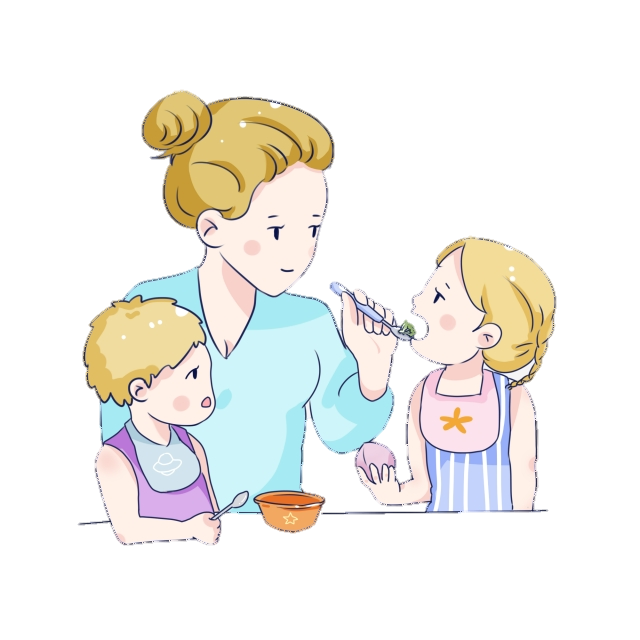    МКДОУ   «Детский сад №3 «Улыбка»   г.Калача-на-Дону   Волгоградской области4. Не торопить.Еда - не тушение пожара. Темп       еды - дело сугубо личное. Спешка       в еде всегда вредна, а перерывы в      жевании необходимы даже       корове.     Если приходится куда-нибудь      спешить, то пусть ребёнок лучше   не доест, чем в суматохе и панике   проглотит еще один недожёванный кусок.5. Не отвлекать.    Пока ребёнок ест, телевизор   должен быть выключен, а новая  игрушка припрятана.    Однако если ребёнок отвлекается   от еды сам, не протестуйте и не   понукайте: значит, он не голоден.